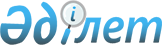 О присвоении наименований улицам аула Тастыозек, аула АккайынРешение акима Вознесенского сельского округа Буландынского района Акмолинской области от 9 марта 2010 года № 1. Зарегистрировано Управлением юстиции Буландынского района Акмолинской области 16 апреля 2010 года № 1-7-112

      В соответствии с подпунктом 4 статьи 14 Закона Республики Казахстан от 8 декабря 1993 года «Об административно–территориальном устройстве Республики Казахстан», пунктом 2 статьи 35 Закона Республики Казахстан от 23 января 2001 года «О местном государственном управлении и самоуправлении в Республике Казахстан», с учетом мнения населения, аким Вознесенского сельского округа РЕШИЛ:



      1. Присвоить наименования улицам аула Тастыозек, аула Аккайын.

      В ауле Тастыозек:

      Улице № 1 – наименование Достык;

      Улице № 2 – наименование Лесная;

      Улице № 3 – наименование Заречная.

      В ауле Аккайын:

      Улице № 1 – наименование Степная;

      Улице № 2 – наименование имени Сакена Сейфуллина;

      Улице № 3 – наименование Школьная;

      Улице № 4 – наименование Набережная.



      2. Контроль за исполнением настоящего решения оставляю за собой.



      3.Настоящее решение вступает в силу со дня государственной регистрации в Управлении юстиции Буландынского района и вводится в действие со дня официального опубликования.      Аким Вознесенского

      сельского округа                           Х.Е.Рахимжанов      СОГЛАСОВАНО:      Начальник государственного

      учреждения «Отдел архитектуры и

      градостроительства»

      Буландынского района                       Р.К.Абдилдина      Начальник государственного

      учреждения «Отдел культуры и

      развития языков»

      Буландынского района                       С.Е.Аймагамбетова
					© 2012. РГП на ПХВ «Институт законодательства и правовой информации Республики Казахстан» Министерства юстиции Республики Казахстан
				